  證照要求與證照資訊   ◎入學年度：102學年度 ◎畢業門檻：本系日間部大學部學生在學期間應取得60點數之證照，其中至少 30點需為主模組推薦之專業證照，方得畢業。證照點數資訊如下表。 ◎專業證照：  1. 「●」表示該模組推薦之專業證照。 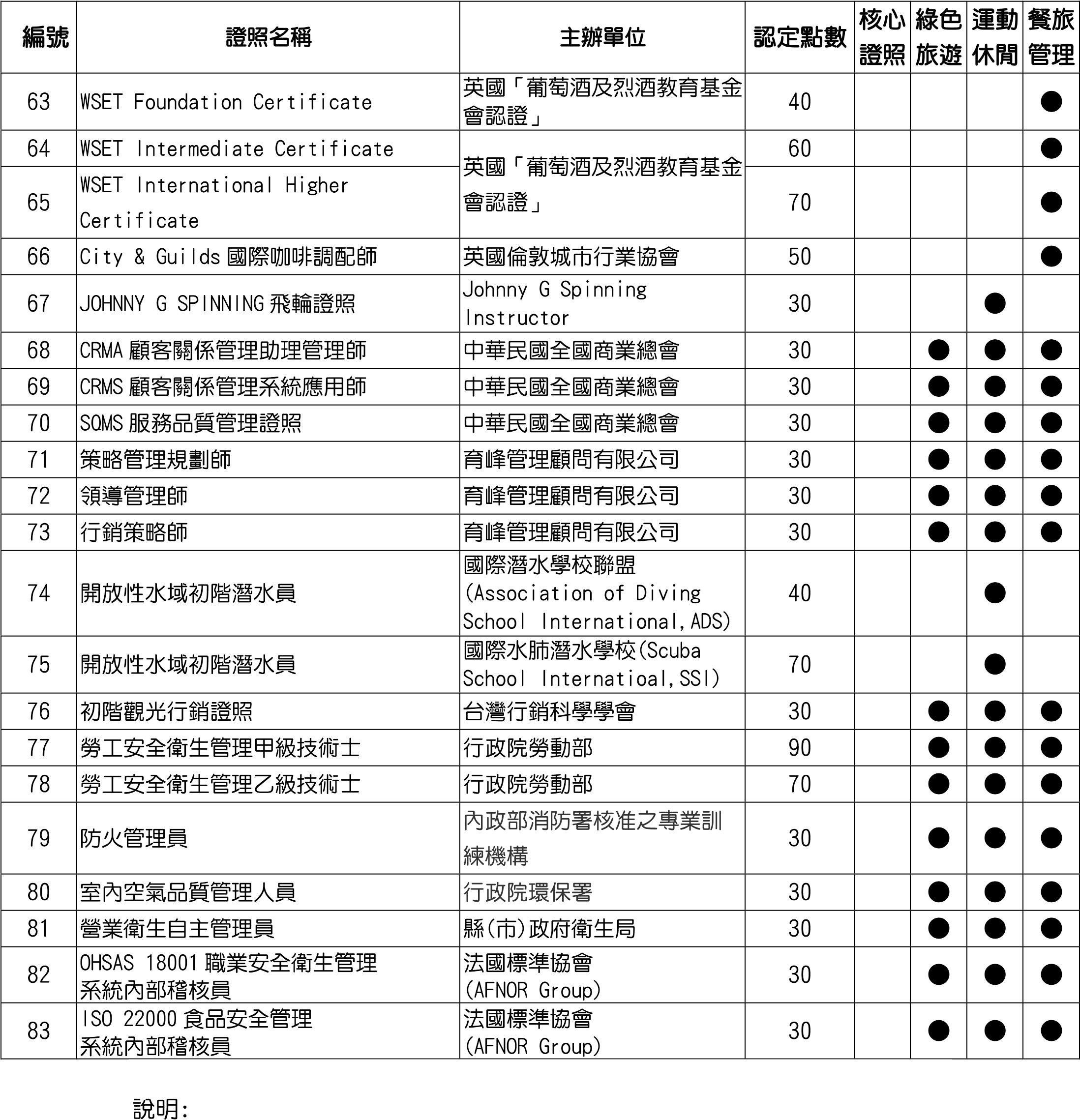 2.學生取得表列外相關證照，於每學期末填具（證照認列申請表）並檢附取得證照書正本，向系辦公室申請，經系證照輔導委員會審議後，主任核定，始得認列。 3.畢業審查：於第二學年第一學期開學後二星期內，檢附取得證照證書/競賽證明影本，交由班代統一收齊後，送交系辦公室進行審核。如有疑議者提系證照輔導委員會審議。 4.考證訊息、補助學生考取專業證照報名費、校外專業競賽獲獎及補助內容，請參閱本校學生發展中心/就業暨校友服務網頁http://job.cyut.edu.tw/CareerGuide/FrontShow/index.aspx  編號  證照名稱 主辦單位 認定點數  核心證照綠色  旅遊運動  休閒餐旅  管理1 華語導遊證照 考選部 60 ● ● ● 2 華語領隊證照 考選部 60 ● ● ● 3 外語導遊證照 考選部 70 ● ● 4 外語領隊證照 考選部 70 ● ● 5 會議展覽服務業人才初階認證 經濟部國貿局 30 ● ● ● 6 會議展覽服務業人才進階認證 經濟部國貿局 60 ● ● ● 7 門市服務丙級技術士 行政院勞動部 30 ● 8 門市服務乙級技術士 行政院勞動部 70 ● 9 餐旅服務丙級技術士 行政院勞動部 50 ● 10 飲料調製丙級技術士 行政院勞動部 50 ● 11 飲料調製乙級技術士 行政院勞動部 70 ● 12 導覽解說 各政府部門及具公信力單位 30 ● 13 救生員 國內專業運動相關協會 30 ● 14 急救員 國內專業運動相關協會 30 ● 15 水中體適能指導員 國內專業運動相關協會 30 ● 16 瑜珈師資證照 國內專業運動相關協會 30 ● 17 初級運動急救證 國內專業運動相關協會 30 ● 18 初級運動按摩指導員 國內專業運動相關協會 30 ● 19 水上救生員 中華民國水上救生總會 50 ● 20 水上救生員教練證 中華民國水上救生總會 70 ● 21 水上救生員 中華民國紅十字會 50 ● 22 A級教練或裁判證 中華民國紅十字會 全國體總、大專體總或各單項運動委員會 90 ● 23 B級教練或裁判證 中華民國紅十字會 全國體總、大專體總或各單項運動委員會 70 ● 24 C級教練或裁判證 中華民國紅十字會 全國體總、大專體總或各單項運動委員會 30 ● 25 YMCA體適能指導員 國際專業運動相關協會 50 ● 26 YMCA團體有氧教練 國際專業運動相關協會 50 ● 27 AFAA國際基本有氧PC 國際專業運動相關協會 70 ● 28 AFAA重量訓練WT 國際專業運動相關協會 70 ● 29 AFAA墊上核心訓練MAT 國際專業運動相關協會 70 ●  編號  證照名稱 主辦單位 認定點數  核心證照綠色  旅遊運動  休閒餐旅  管理30 AFAA階梯有氧STEP 70 ● 31 AFAA拳擊有氧KB 國際專業運動相關協會 70 ● 32 AFAA個人體適能顧問PFT 國際專業運動相關協會 70 ● 33 AFAACPR+AED基本救命術 國際專業運動相關協會 70 ● 34 校院青年活動企劃師 台灣企劃塾 50 ● ● ● 35 TBSA商務企劃能力初級檢定 社團法人台灣商務策劃協會 30 ● ● ● 36 TBSA商務企劃能力進階檢定 社團法人台灣商務策劃協會 50 ● ● ● 37 CAPM助理國際專案管理師 國際專案管理學會(Project Management Institute,PMI) 40 ● ● ● 38 IPMA專案管理證照A 級 國際專案管理學會 (International Project Management Professional, IPMA) 90 ● ● ● 39 IPMA專案管理證照B 級 國際專案管理學會 (International Project Management Professional, IPMA) 70 ● ● ● 40 IPMA專案管理證照C 級 國際專案管理學會 (International Project Management Professional, IPMA) 50 ● ● ● 41 IPMA專案管理證照D 級 國際專案管理學會 (International Project Management Professional, IPMA) 30 ● ● ● 42 美國飯店業協會飯店業督導CHS國際認證 美國飯店業協會AH&LA 50 ● 43 加利略航空票務系統認證 有方國際股份有限公司 30 ● 44 阿馬迪斯航空票務 台灣亞瑪迪斯有限公司 30 ● 45 國際專業調酒師初階認證 國際調酒協會(International Bartender Association,IBA) 40 ● 46 國際專業調酒師中階認證 國際調酒協會(International Bartender Association,IBA) 60 ● 47 國際葡萄酒認證 國際調酒協會(International Bartender Association,IBA) 60 ● 48 專業咖啡師初級認證 中華民國國際調酒協會 40 ● 49 Qualicert 服務認證主導稽核員 台灣檢驗科技股份有限公司 50 ● ● ● 50 TIMS行銷專業能力－初階行銷企劃 台灣行銷科學學會 30 ● ● ● 51 TIMS行銷專業能力－中階行銷企劃 台灣行銷科學學會 50 ● ● ● 52 西餐服務人員能力檢定 中華國際觀光教育協會 中華民國商業職業教育學會 40 ● 53 國際行銷初級人才認證檢定 中華民國外銷企業協進會 30 ● ● ● 54 運動傷害防護證照 台灣運動傷害防護學會 30 ● 55 運動設施經理人初級 台灣體育運動管理學會 30 ● 56 運動設施經理人中級 台灣體育運動管理學會 50 ● 57 動力小船營業級駕駛執照 交通部 70 ● 58 動力小船自用級駕駛執照 交通部 50 ● 59 葡萄酒初階品鑑認證 中華民國國際調酒協會 40 ● 60 葡萄酒中階品鑑認證 中華民國國際調酒協會 60 ● 61 國際侍酒師初級認證 國際侍酒師協會 40 ● 62 國際侍酒師中級認證 國際侍酒師協會 60 ● 考證訊息、補助學生考取專業證照報名費、校外專業競賽獲獎及補助內容，請至本校（學生發展中心/就業暨校友服務）/網頁(http://alumni.cyut.edu.tw/~ja/) 